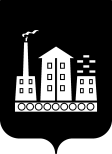 АДМИНИСТРАЦИЯГОРОДСКОГО ОКРУГА СПАССК-ДАЛЬНИЙПОСТАНОВЛЕНИЕ18 марта 2019 г.	             г. Спасск-Дальний, Приморский край 	              № 108-паО внесении изменений в административный регламентпредоставления муниципальной услуги «Принятие на учетграждан в качестве нуждающихся в жилых помещениях»,утвержденный постановлением Администрации городскогоокруга Спасск-Дальний от 07 сентября 2017 г. № 421-паВ соответствии с Федеральным законом от 6 октября 2003 года № 131-ФЗ «Об общих принципах организации местного самоуправления в Российской Федерации», Федеральным законом от 27 июля 2010 года № 210-ФЗ «Об организации предоставления государственных и муниципальных услуг»,  законом Приморского края от 11 ноября 2005 года № 297-КЗ «О порядке ведения органами местного самоуправления Приморского края учета граждан в качестве нуждающихся в жилых помещениях, предоставляемых по договорам социального найма»,  законом Приморского края от 1 ноября 2018 года № 380-КЗ «О внесении изменений в статью 4 Закона Приморского края «О порядке ведения органами местного самоуправления Приморского края учета граждан в качестве нуждающихся в жилых помещениях, предоставляемых по договорам социального найма», Администрация городского округа Спасск-ДальнийПОСТАНОВЛЯЕТ:1. Внести в административный регламент предоставления муниципальной услуги «Принятие на учет граждан в качестве нуждающихся в жилых помещениях», утверждённый постановлением Администрации городского округа Спасск-Дальний от 07 сентября 2017 г. № 421-па (в редакции постановления от      26 января 2018 № 38-па), следующие  изменения:1.1. Пункт 9.1., после подпункта д), дополнить текстом следующего содержания:«При подаче заявления иногородним заявителем, приехавшим в городской округ Спасск-Дальний, дополнительно прилагаются:а) информация о регистрации по месту жительства гражданина и членов его семьи, содержащаяся в базовом государственном информационном ресурсе регистрационного учета граждан Российской Федерации по месту пребывания и по месту жительства в пределах Российской Федерации, предоставленная территориальным органом Министерства внутренних дел Российской Федерации;б) справка, выданная государственным учреждением Приморского края, уполномоченным на постоянное хранение технических паспортов, оценочной и учетно-технической документации, о наличии (отсутствии) права собственности гражданина и (или) членов его семьи на объекты недвижимости;в) выписка из Единого государственного реестра недвижимости о правах отдельного лица (гражданина и (или) членов его семьи) на имевшиеся (имеющиеся) объекты недвижимости.Заявители из числа граждан, выехавших из районов Крайнего Севера и приравненных к ним местностей, прилагают к заявлению:а) документы, подтверждающие состав семьи (свидетельство о рождении, свидетельство о заключении брака, решение об усыновлении (удочерении), судебное решение о признании членами семьи);б) документы, подтверждающие право пользования жилым помещением, занимаемым заявителем и членами его семьи (договор, ордер, решение о предоставлении жилого помещения и т.п.);в) копия технического паспорта занимаемого жилого помещения, выданная филиалом акционерного общества «Ростехинвентаризация - Федеральное БТИ» по Приморскому краю или иными специализированными муниципальными организациями технической инвентаризации, либо государственным учреждением Приморского края, уполномоченным на постоянное хранение технических паспортов, оценочной и учетно-технической документации, с поэтажным планом (при наличии) и экспликацией или кадастровый паспорт занимаемого жилого помещения. В случае регистрации гражданина (заявителя) и членов его семьи по различным адресам вышеперечисленные документы предоставляются с места их регистрации;г) справку, выданную государственным учреждением Приморского края, уполномоченным на постоянное хранение технических паспортов, оценочной и учетно-технической документации, о наличии (отсутствии) права собственности гражданина и (или) членов его семьи на объекты недвижимости;д) копию трудовой книжки;е) справку с места выезда заявителей о непредставлении им социальной выплаты как выезжающим из районов Крайнего Севера и приравненных к ним местностей;ж) справку об инвалидности (при наличии инвалидности);з) документы, подтверждающие факт прибытия в районы Крайнего Севера или приравненные к ним местности до 1 января 1992 года;и) справку о том, что район выезда относится к районам Крайнего Севера и приравненным к ним местностям;к) справку о сдаче жилого помещения органам местного самоуправления или копия договора купли-продажи жилого помещения, расположенного в районах Крайнего Севера и приравненных к ним местностях;л) справку о стаже работы в районах Крайнего Севера или приравненных к ним местностях в календарном исчислении»;1.2. подпункт б) пункта 9.2. изложить в следующей редакции:«б) информация о регистрации по месту жительства гражданина и членов его семьи, содержащаяся в базовом государственном информационном ресурсе регистрационного учета граждан Российской Федерации по месту пребывания и по месту жительства в пределах Российской Федерации, предоставленная территориальным органом Министерства внутренних дел Российской Федерации»; 1.3. пункт 9.2.  дополнить абзацем следующего содержания:«Все документы предоставляются в копиях с одновременным предъявлением оригиналов. Копии документов после проверки их соответствия оригиналу заверяются лицом, принимающим документы. Сверка производится немедленно, после чего подлинники документов возвращаются заявителю лицом, принимающим документы»;1.4. повторный пункт 9.2. исключить.2. Административному управлению Администрации городского округа Спасск-Дальний (Моняк) опубликовать настоящее постановление в официальной печати и разместить на  официальном сайте городского округа Спасск-Дальний.3. Контроль за исполнением настоящего постановления возложить на первого заместителя главы  Администрации городского округа Спасск-Дальний   О.А. Митрофанова.Глава городского округа Спасск-Дальний					      В.В. Квон